Name: ________________________________			November 8, 2017 Teacher: ______________________________			CC Algebra Do Now Graph y – 3 < 2x 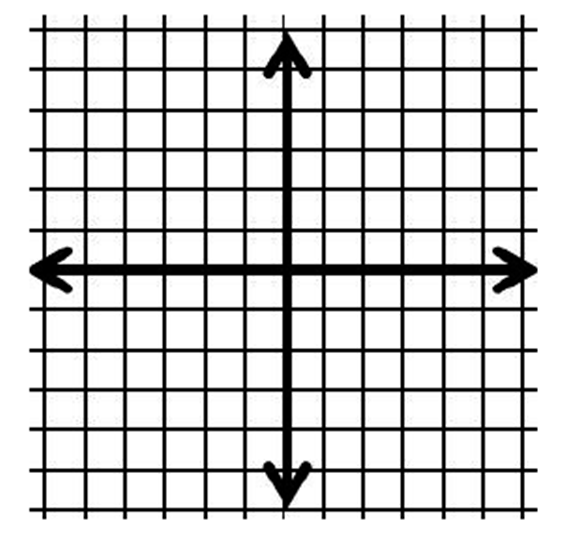 Is the point (5, 1) in the solution set?Name: _________________________________			November 8, 2017 Teacher: _______________________________			CC Algebra Graphing Linear Inequalities – ClassworkGraph 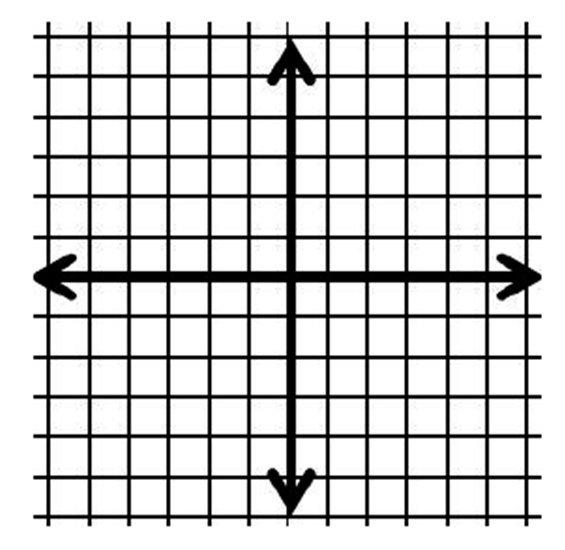 y > 2x – 2 -3y ≥ x – 3 State a point in the solution Graph x – y ≤ 8 y < 3x Is the point (2, 6) in the solution set? Graph 3x + y < 3 x ≤ 1 State a point in the solution set.Graph x + y < 1 y > x + 3 Is the point (3, 2) in the solution set? Graph y – 3 < 2x -2y ≤ x + 2 State a point in the solution set.